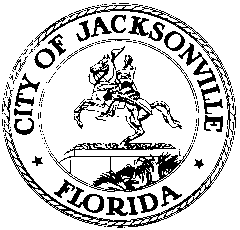 OFFICE OF THE CITY COUNCIL117 WEST DUVAL STREET, SUITE 4254TH FLOOR, CITY HALLJACKSONVILLE, FLORIDA 32202904-630-1377JOINT LUZ AND TEU SPECIAL WORKSHOP MEETING MINUTESCity Council Chamber, 1st floor, City HallApril 9, 20182:00 p.m.Location: City Council Chamber, City Hall – St. James Building, 117 West Duval StreetIn attendance: Council Members Lori Boyer (Chair), Al Ferraro, Matt Schellenberg, Reggie Gaffney, Joyce Morgan, Tommy Hazouri (arr. 2:07p), Jim Love, Danny Becton (arr. 2:12p), John Crescimbeni (arr. 2:32p)Also: Paige Johnston – Office of General Counsel; Heather Reber – Council Auditor’s Office; Yvonne P. Mitchell – Council Research DivisionMeeting Convened: 2:02 p.m.Council Member Lori Boyer called the meeting to order and the attendees introduced themselves for the record. CM Boyer reviewed the agenda and highlighted minutes from the previous meeting. CM Boyer and Mr. Jason Teal developed a worksheet of existing pole standards throughout Florida. The information was collected from various entities including state law, JEA, Pinellas County, Leon County, Sarasota County, and Atlantic Beach. The worksheet provided specific guidelines such as overall maximum height, the location of the antenna, new pole height/design, cabinet dimensions and locations. CM Boyer requested that the committee concentrate on the content of the spreadsheet. Mr. Teal highlighted certain standards specific to lighting, sidewalk regulations, material and types of poles required by the various counties. The trend for most jurisdictions is to maintain the consistency of the size, color, and material of existing poles and equipment.CM Schellenberg inquired about the number of poles and other equipment installed in various areas. In response to CM Boyer’s question, Mr. Killingsworth stated, at this time, that an antenna or other similar equipment is equivalent to a cell tower. Thus, it would be allowable in the same zoning categories as cell towers. However, he will research and provide a recommendation where antennas and other similar equipment would be permissible as accessory uses. In order for the committee to prepare a comprehensive design standard, CM Boyer requested staff and vendors submit pictorial illustrations that depict the various aesthetics used within the industry. There was discussion regarding structural integrity analysis of poles. This test is required by JEA before additional equipment can be added to an existing pole. Mr. Teal will forward CM Hazouri a list of combined design standards. CM Crescimbeni will forward Mr. Teal additional cities to include on the spreadsheet. From his research, Mr. Teal stated that JEA is the only entity that restricts one antenna per pole. It should be noted that state standards cannot be modified. Committee members were encouraged to contact Legislative Services or Mr. Teal to submit information for the spreadsheet. Mr. Jordan Pope, a JEA representative, distributed a rate comparison chart related to the installation and rental of poles. Due to the development of technology, JEA plans to conduct a cost analysis to ensure that the appropriate fee accommodates the service provided. Mr. Gary Vondrasek, JEA Telecom Service & Sales, explained that the cost of bracing (support for pole) depends on the whether the existing pole is structurally sound.  The user is responsible for bracing if the pole is structurally sound. Otherwise, JEA would be responsible for the cost. Mr. Vondrasek shared that certain equipment installation requires a certified linesman. Therefore, JEA charges vendors an installation fee and utilizes its personnel. Based on CM Schellenberg’s inquiry, Mr. Vondrasek stated that approximately 50 small cell towers (SCT) are expected to be installed throughout Jacksonville within the next year. Currently, there have been three installed. CM Hazouri requested an account of JEA’s revenue sources. It was recommended that CM Crescimbeni add this request to the list for the Special Committee on the Potential Sale of JEA. After discussion regarding JEA’s new business sources, Mr. Pope agreed to provide the committee clarification on the millage calculations.CM Boyer explained importance of a fair cost being provided to vendors to maintain the utilization of existing poles and co-locating SCT on street lights instead of installing new ones. Mr. Vondrasek explained that vendors are charged based on projected energy consumption. The monthly cost is estimated at $50 per unit. By charging vendors based on energy consumption, it minimizes the use of additional structures on a pole. CM Boyer requested Mr. Vondrasek email her clarification whether JEA’s standard was 40 or 48 inches above the transmission line.  Mr. Tracy Hatch, AT&T, stated that Florida Statute 337.401 (7) (D) (3) governs that a municipality cannot require more than one SCT on a pole or require the separation of SCT by distance. He explained how rates are calculated based on the Federal Pole Attachment Rate. AT&T plans to deploy approximately 60 SCT in 2018 and two hundred in 2019.The next two meetings will 1) concentrate on reviewing standards from additional jurisdictions, and 2) completing the final draft of the spreadsheet. The next meeting will be noticed on April 23, 2018.  Meeting adjourned: 3:25 p.m.The written minutes of this meeting are only an overview of what was discussed. The following items have been submitted for the public record. Please contact legislative services for these items.Minutes: Yvonne P. Mitchell, Council Research    04.18.18     Posted 8:00 p.m.Tapes:	Joint LUZ and TEU Special Workshop Meeting – LSD	04.09.18